ПРОЕКТ «СКАЗКА  ЗА  СКАЗКОЙ»для детей старшего дошкольного возраста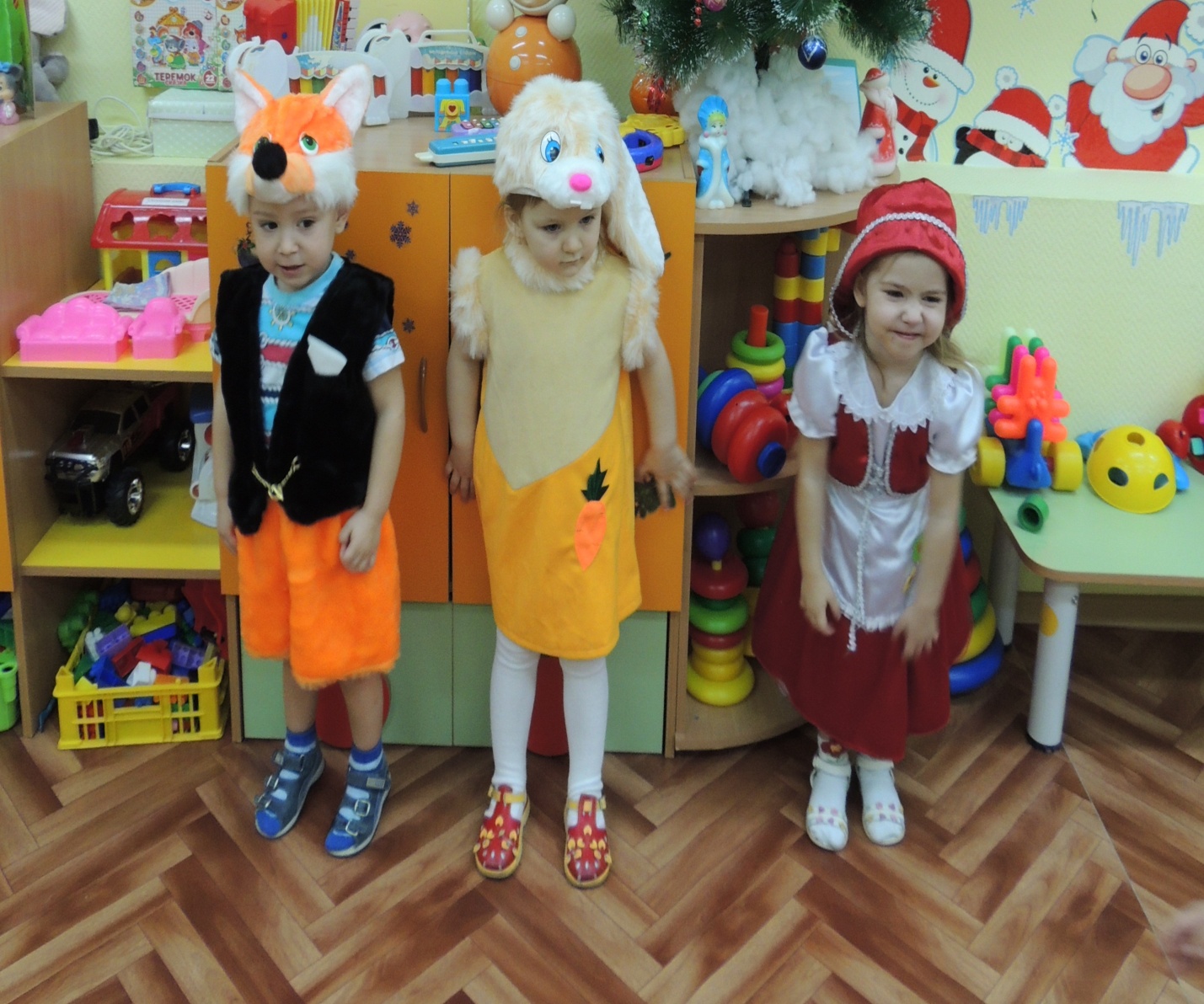 Подготовила:Учитель-логопед МКДОУ«Белоснежка»Долматова Е.Н.- 2013 -Тип проекта: 

По доминирующей в проекте деятельности: коррекционно-развивающий. 
По содержанию: психолого-педагогический. 
По числу участников проекта: педагоги, родители, дети. 
По времени проведения: долгосрочный. 
По характеру контактов: в рамках ДОУ, дети, родители. 

                   Актуальность проблемы. 

     Развитие речи становится все более актуальной проблемой в нашем обществе. Снижающийся уровень бытовой культуры, широкое распространение низкопробной бульварной литературы, бедное, безграмотное «говорение» с экранов телевизоров, агрессивно-примитивная речь, насаждаемая телевизионной рекламой, западными (американскими) боевиками и мультфильмами – все это создает предпосылки и прямую угрозу надвигающейся языковой катастрофы не менее опасной, чем экологическая. 
     На современном этапе поиск новых форм и методов обучения и воспитания детей – один из актуальных вопросов педагогики. С повышением внимания к развитию личности ребенка связывается возможность обновления и качественного улучшения его речевого развития. Поэтому показатели речи и свойства личности, их взаимовлияние должны быть в центре внимания взрослых, заботящихся о своевременном и гармоничном развитии ребенка. 
     А сказка как сокровищница русского народа находит применение в различных областях работы с детьми дошкольного возраста, имеющими нарушения речи. 

Проблема: общее недоразвитие речи детей старшего дошкольного возраста. 

Цель: использование метода сказкотерапии в коррекционно-развивающей работе с детьми старшего дошкольного возраста, имеющими нарушения речи.

Задачи: 

1.Создание научно-методической и материальной базы для успешного осуществления коррекционно-развивающей работы с детьми старшего дошкольного возраста. 
2.Создание комплексной модели коррекционно-развивающей деятельности специалистов. 
3.Разработать комплексный план по теме: «Метод сказкотерапии в коррекционно-развивающей работе с детьми старшего дошкольного возраста, имеющими нарушения речи». 
4.Разработка практических материалов для обеспечения педагогического процесса при использовании метода сказкотерапии. 
5.Разработать консультации для педагогов и родителей с целью обновления и качественного улучшения речевого развития детей старшего дошкольного возраста с использованием сказки. 

Методы решения задач: 

1.Исследовательские методы: изучение и анализ психолого-педагогической и научно-методической литературы, наблюдение, беседа, анкетирование, диагностирование. 
2.Практические методы: упражнения, моделирование, обыгрывание проблемно-игровых ситуаций. 
3.Наглядные методы: наблюдение, демонстрация наглядных пособий, видеофильмов. 
4.Игровые методы: дидактическая игра, игровые действия, воображаемая ситуация, загадывание и отгадывание загадок, введение элементов соревнования. 
5.Словесные методы: беседа, рассказ, чтение художественной литературы, заучивание пословиц, чистоговорок, стихотворений, исполнение песен. 
6.Графические методы: диаграммы, таблицы, рисунки, схемы. 

Содержание проекта строится на принципах: 

• Основополагающий принцип – принцип развивающего обучения, ориентированный на потенциальные возможности каждого ребенка и формирование способностей, интересов, склонностей, положительных взаимоотношений между детьми. 
• Принцип обогащения мотивации речевой деятельности. 
• Принцип наглядности – «золотое правило дидактики» - основная информация усваивается ребенком через зрительное и слуховое восприятие. 
• Принцип систематичности и последовательности предполагает усвоение учебного материала идет в определенном порядке, системе. 
• Принцип коммуникативно-деятельного подхода к развитию речи. 
• Принцип доступности предполагает соотнесение содержания, характера и объема учебного материала с уровнем развития, подготовленности детей. 
• Принцип взаимосвязи сенсорного, умственного и речевого развития детей. 
• Принцип интегративности – приобщение к миру литературы, искусства, народной литературы, музыки. 
• Принцип связи с реальностью – осознание того, что каждая сказочная ситуация разворачивает перед нами некий жизненный урок. 
• Принцип осознанности предполагает осознание причинно-следственных связей в развитии сюжета. 
• Принцип поиска ассоциаций – это вопросы «провокаторы», с помощью которых педагог учит детей находить выход из проблемной ситуации, развивает фантазию ребенка. 
• Принцип контрастного сопоставления – предлагает анализировать поведение и поступки других детей по алгоритму добро – зло, хорошо – плохо. 

                                   Этапы реализации проекта: 
I этап подготовительный: 
1.Изучение психолого-педагогической и научно-методической литературы по теме проекта. 
2.Диагностика. 
3.Анкетирование родителей. 
4.Создание комплексной модели коррекционно-развивающей деятельности специалистов. 
5.Разработка комплексного плана взаимодействия учителя-логопеда, воспитателей, специалистов по теме: «Метод сказкотерапии в коррекционно-развивающей работе с детьми старшего дошкольного возраста, имеющими нарушения речи». 
6.Разработка практических материалов для обеспечения педагогического процесса. 
II этап – основной текущий: 
1.Разработка конспектов занятий и их проведение. 
2.Создание материальной базы (изготовление пособий для оснащения педагогического процесса, пополнение методической и художественной литературой). 
3.Реализация комплексного плана взаимодействия учителя-логопеда и специалистов «Метод сказкотерапии в коррекционно-развивающей работе с детьми старшего дошкольного возраста, имеющими нарушения речи». 
III этап – заключительный: 
1.Диагностика (Панасюк А.Ю., Урунтаева Г.А., Афонькина Ю.А., Тихомирова Л.Ф. Методика «Чтение сказки» на определение доминирующего игрового или познавательного мотива ребенка; «Понятливость», «Сочиняем сказку», «Разложи картинки», «Угадай из какой сказки герой», «Словарь», «Складывание объектов», «Недостающие детали») 2. Беседа с детьми. 
3. Анкетирование родителей. 
IV этап – аналитический: 
1.Анализ проделанной работы. 
2.Вывод по теме. 
3.Презентация опыта, видеоматериалы, фотосессия, выставка по теме проекта.      Сдерживающие силы: пропуски детьми занятий, недостаточность использования произведений художественной литературы и устного народного творчества. 

     Устранение рисков: беседы с родителями о посещаемости детей ДОУ, профилактика заболеваемости, пополнение методической и художественной литературой, драматизация сказок, просмотр кукольных театров и сказочных постановок. Управление проектом:Руководитель проекта — учитель-логопедУчастники проекта – педагоги, родители, детиЭксперт – заместитель заведующего по УВР.
Ресурсы проекта: 
1.Человеческие (дети, воспитатели, специалисты, родители). 
2.Материальные (художественная литература, оборудование, пособия, канцелярские товары).       Для успешной реализации проекта определенны задачи, которые необходимо решать в семье и детском саду.Ожидаемые результаты и социальный эффект: I.     Ожидаемые результаты проекта 1.      Методические продукты-       Создан проект «Сказка за сказкой», ориентированный на семьи, воспитывающие детей дошкольного возраста;-       Разработано взаимодействие с родителями и воспитателями по воспитанию грамотного читателя;-       Разработаны памятки для родителей и консультации для педагогов в работе с детьми в образовательной деятельности и режимных моментах по приобщению детей к художественной литературе;-       Оформлены консультации для родителей и педагогов: «Роль детской книги в речевом развитии детей», « Роль сказки в логопедической работе с детьми», «Литературное воспитание ребенка в семье»; «Место логопедической сказки в режиме дня», «Как оформить книжный уголок в детском саду», «Логопедические сказки – важное средство коррекции речи детей», «Художественная литература для домашнего чтения»;-       Обобщен опыт семейного воспитания по приобщению детей к художественной литературе. Изданы памятки с методическими рекомендациями для родителей «Семья и книга», «Как организовать семейное чтение», «Развитие читательского интереса», «Как научить читать, размышлять», «Вы хотите, чтобы ваш ребенок читал?», «Семейное чтение».  2. Информационно-практические продукты-          Созданы презентации на тему «Ребенок. Книга. Читатель.»  3. Повышение рейтинга Центра развития в социуме-  Размещение информации (фотоматериалы, видеоматериалы, отчеты) на Сайте детского сада в сети Интернет;-  Творческий отчет о внедрении проекта «Сказка за сказкой»;-  Диссеминация педагогического опыта.II.  Социальный эффект Родители: Повышение интереса детей к художественной литературе и приобщение к народному творчеству.Разработка системы работы с книгой.Повышение компетентности членов семьи в вопросах воспитания грамотного читателя, речевого   развития ребёнка.Возрождение домашнего чтения, обобщение и распространение семейного опыта.Педагоги:Позитивные изменения в речи детей (создание коммуникативной направленности каждого слова и высказывания ребенка, совершенствование лексико-грамматических средств языка; совершенствование звуковой стороны речи в сфере произношения, восприятия и выразительности; развитие диалогической и монологической речи; взаимосвязь зрительного, слухового и моторного анализаторов, создание коммуникативной направленности каждого слова и высказывания ребенка;Создание на занятиях благоприятной психологической атмосферы, обогащение эмоционально-чувствительной сферы ребенка.Воспитанники:-          Умеют самостоятельно подбирать художественные произведения для семейного чтения;-          Умеют правильно обращаться с книгой, вести беседы о прочитанном, анализировать текст на доступном уровне;-          Сформирован интерес к литературе как к виду искусства;-          Сформированы нравственные качества ребенка;-          Выработана потребность ежедневного общения с художественной литературой;III.             Перспектива     На основе образовательного  проекта «Сказка за сказкой» разработать проект  по приобщению ребенка младшего дошкольного возраста  к художественной литературе в кругу семьи « Расту вместе с книгой».Перспективы распространения результатов проектаУровень детского сада:1. Подведение итогов реализации проекта на педсовете.2.Отчет о реализации проекта представить на общем    родительском собрании.Муниципальный уровень:Презентация проекта среди педагогов детских садов г. Надыма.Уровень края:Опубликование в периодических изданиях.     Новизна данной работы заключается в систематизации и обобщении материала по ознакомлению дошкольников с художественной литературой, авторской модификации игр в соответствии с современными требованиями к организации образовательной деятельности в ДОУ. План реализации проектаЗаключение Проведенный проект с октября 2013 года по май 2014 года в МКДОУ «Белоснежка» позволил подтвердить правомерность наших подходов к процессу речевого развития старших дошкольников посредством сказки, что является одной из насущных проблем современной педагогики сотрудничества.Дети различают жанры литературных произведений (стихотворение, сказка);Называют любимые сказки и стихотворения; Называют любимого детского писателя; Дети могут пересказать отрывок из сказки,  выразительно прочитать стихотворение; Дети могут драматизировать небольшие отрывки из произведений..В данном проекте нашло подтверждение то, что совокупность различных методов и приемов, предметная среда, общение являются внутренними движущими силами речевого и умственного развития старших дошкольников. Но при этом необходима опора на фольклорный материал (сказку), которая исключает нравоучительность и включает  игровое общение. Разнообразие методов и приемов, используемых при обучении дошкольников, позволяет варьировать задания, обогащать содержание и формы работы, использовать материал, как в виде самостоятельных занятий, так и в качестве структурных элементов в других видах деятельности. Это позволяет адаптировать методику как к внешним объективным, так и внутренним субъективным условиям, учесть индивидуальные возможности каждого ребенка, с одной стороны, и возрастные возможности дошкольного детства – с другой. Главное – вовремя обратить на это внимание, не пропустить сенситивный период речевого развития и творчества детей. Сказка помогает ребенку самосовершенствоваться, саморазвиваться, активизировать различные стороны мыслительных процессов.     У детей повысился уровень знаний о сказках; умение узнавать сказки, определять её героев и отношения между ними; понимание детьми сказки; способность понимать связь между событиями и строить умозаключения; повысилась речевая активность. Прослеживается связь сказки с приобретённым опытом, знаниями, развито воображение, выявляется выразительность речи, активность в процессе создания сказочных образов.     Использование сказки способствовало совершенствованию звуковой стороны речи в сфере произношения, восприятия и выразительности; совершенствованию лексико-грамматических средств языка; расширению словарного запаса. Создание на занятии благоприятной психологической атмосферы способствовало обогащению эмоционально-чувственной сферы ребенка.    Педагогическими условиями эффективности данного процесса являются: диалоговое взаимоотношение  логопеда, воспитателя, родителей и старшего дошкольника на основе сказки; взаимодействие ребенка с окружающим миром посредством сказки; насыщение самостоятельной игровой деятельности детей атрибутами сказки.Отбирая обучающий материал, необходимо руководствоваться эмоциональной содержательностью заданий, их влиянием на развитие детского творчества, самостоятельностью, стремиться формировать  не только речь ребенка, но и его личность в целом. Ведь сказка учит не отвечать злом на зло, не быть равнодушным к чужому горю, активно противостоять любым проявлениям несправедливости (пусть и в сказочных формах), воспитывать в себе честность, искренность, гуманизм – главные общечеловеческие ценности. Особую роль в своей педагогической работе нужно отводить просвещению родителей, консультациям по использованию в воспитании сказок, разъяснить им большую значимость семейного чтения, подчеркивая его весомость при формировании у ребенка нравственных положительных эмоций. В дальнейшем эта работа повлияет на то, что дети будут стремиться к сочинению собственных сказок, а их словесное творчество поможет углубленному восприятию литературных произведений. Чтение сказок может стать доброй семейной традицией, создает теплую, задушевную атмосферу в доме.      Проведённое в данном проекте исследование подтверждает, что систематическое привлечение сказки в педагогический процесс может быть важнейшим источником и резервом успешного речевого и эмоционального развития старшего дошкольника.   Критерии  определения уровня освоения тематического материала:Вопросы:Назови любимую сказку, стихотворение.Назови любимого писателя.Прочитай наизусть любимое стихотворение.Расскажи любимую сказку.     Высокий уровень:Имеет высокий уровень знаний: различает жанры литературных произведений (стихотворение, сказка); называет любимые сказки и стихотворения; называет любимого детского писателя; умеет пересказать отрывок из сказки, умеет выразительно прочитать стихотворение; умеет драматизировать произведения.     Средний уровень:Имеет средний уровень знаний: различает жанры литературных произведений (стихотворение, сказка) с помощью педагога; называет любимые сказки и стихотворения; с помощью педагога называет авторов детских книг; умеет пересказать отрывок из сказки с помощью наводящих вопросов; выразительно читает стихотворения; умеет драматизировать произведения.     Низкий уровень:Имеет низкий уровень знаний: затрудняется в определении жанра литературного произведения (стихотворение, сказка); называет любимые сказки и стихотворения; затрудняется  в назывании авторов  детских книг; затрудняется в  пересказе  сказок; не умеет драматизировать произведения.Диагностика на начало реализации проектаГде, высокий уровень: 12% - старшая группа; 21% - подготовительная группа;Средний уровень 27% - старшая группа; 41% - подготовительная группа;Низкий уровень 61% - старшая группа; 38% - подготовительная группа.Диагностика по окончанию реализации проектаГде, высокий уровень: 58% - старшая группа; 78% - подготовительная группа;Средний уровень 35% - старшая группа; 17% - подготовительная группа;Низкий уровень 7% - старшая группа; 5% - подготовительная группа.Список использованной и  рекомендуемой литературы: Большова Т.В. «Учимся по сказке». СПб.: Детство-Пресс, 2001. – 143с.Девянина И. «Занимаемся и составляем сказки по схемам с использованием методов ТРИЗ». // Дошкольное воспитание № 11. – 1998. – с. 9 – 31.Зинкевич-Евстигнеева Т.Д. «Практикум по сказкотерапии».  СПб.: ООО Речь, 2000 – 310с.Семеренко И.Г. «В гостях у сказки: развивающие занятия для самых маленьких». – СПб.: Изд.Дом Литера, 2006. – 64с.«Сказка как источник творчества детей»: Пособие для педагогов дошкольных учреждений / Науч. Рук. Ю.А. Лебедев. – М.: Гуманитар. Изд. Центр ВЛАДОС, 2001 – 288с. – (Здоровьесберегающая педагогика).Фесюкова Л.Б. «От трех до семи: книга для пап, мам, дедушек и бабушек». – Харьков: Фолио, 1996. – 354с.Шорохова О.А. «Играем в сказку: Сказкотерапия и занятия по развитию связной  речи дошкольников». М.: ТЦ Сфера, 2007. – 208с.Алиева Т.Н., Антонова Т.В. Программа «Истоки» - М.: Просвещение,  2003 г.Гриценко З.А. Положи твое сердце у чтения - М.: Просвещение,  2000г.Гурович Л.М., Береговая Л.Б., Логинова В.И. Ребёнок и книга. – М.: Просвещение, 1992.Доронова Т.Н.  Программа для родителей и воспитателей по формированию здоровья и развитию детей 4-7 лет. «Из детства – в отрочество».- М.: Просвещение, 2002 г.Жукова Г.Д Родительское собрание по детскому чтению.- М: Русская школьная библиотечная ассоциация, 2007 г.Жукова Г.Д. Семейное чтение в год семьи.- М: Русская школьная ассоциация, 2007Канавина Г. А. Особенности деятельности библиотеки в поддержку социальной «семьи» и в сохранении традиции семейного чтения в условиях детского дома, организованного по семейному типу.  - М.: Просвещение, 2000гМеждународный день детской книги.- Ж.: Дошкольное образование, 2010. - №6.Нежданова Л. И., Киченко Е. А. Работа с семьей и продвижение семейного чтения – М.: Просвещение, 1996 г. Праздник книги и чтения. Сборник сценариев по привлечению детей к чтению и умению работать с информацией. Российская государственная детская библиотека .-М: Школьная библиотека Программа поддержки чтения. Пименова И. П., Сластникова Л. А. Семейное чтение: Целевая программа на 2008-2010 г. Руденко Т., Мелик – Пашаева М. Книги хорошие, книги плохие. Ж.: Дошкольное образование. 2010. - №6. Рубан Н., Семёнова В., Смоляк АС днем рождения, писатель! Составители: сотрудники российской государственной детской библиотеки. Ж.: Дошкольное образование. 2010. - №1 Пушкин А.С. Сказки.-М.: Детская литература, 2007г. Ушакова О.С. «Знакомим с литературой детей 5-7 лет» -М.: -2010 г.В семьеВ детском садуЕжедневное чтение детям художественных произведений;ежедневное чтение художественных произведений, проведение бесед по содержанию произведения, формирование у ребенка умения высказывать собственное мнение о прочитанном;Использовать в процессе домашнего чтения рукописные книги и журналы созданные детьми;ввести в круг чтения детскую периодику;Ввести в круг чтения детскую периодику;контролировать процесс семейного чтения. Давать рекомендации родителям по организации семейного чтения;Следить за подбором детской литературы, беседовать о прочитанном, о литературе, о пользе чтения;развивать у детей индивидуальные литературные предпочтения;Заинтересовать детей чтением с продолжением, побуждать удерживать в памяти содержание прочитанного;привлекать детей к созданию собственных книг, рукописных журналов, использовать их в процессе группового чтения;Учить ребенка правильному обращению с книгой, концентрировать его внимание на том, кем создана книга, как называется, кто ее иллюстрировал;активизировать работу библиотеки детского сада (обсуждение отдельных литературных произведений, выставки книг с иллюстрациями разных художников по одному литературному произведению);Создавать детскую домашнюю библиотеку, учить пользоваться книжным и журнальным фондом публичной детской библиотеки;вырабатывать потребность ежедневного общения с художественной литературой, учить детей уважать книгу, осознавать ее роль в человеческой жизни;ЭтапыСодержание ЗадачиСрокиПодготовительный1.Составление плана реализации проекта.2. Изучение методической литературы по теме.3. Анкетирование родителей «Место книги в нашей семье», «Семейные чтения».4. Консультация для педагогов «Место логопедической сказки в режиме дня».5. Беседы с детьми «Моя любимая книга».6. Анализ содержания  уголков книг в соответствии с возрастом, спецификой работы.7. Консультация для педагогов «Роль детской книги в речевом развитии детей».8. Изготовление коллажей по теме «Я в мире книги».1. Познакомить администрацию, педагогов и родителей с проектом.2. Изучить мнение всех участников образовательного процесса по проблеме.3. Подобрать методическое обеспечение проекта.4. Разработать перспективные планы, конспекты занятий, развлечений, консультаций.5. Проанализировать содержание уголков книг в группах.Октябрь-декабрь 2013Основной1.Оформление уголков чтения в группах в соответствии с современными требованиями.2.Серия занятий «Как книга к детям пришла».3.Выставки детских рисунков и поделок по мотивам прочитанных произведений «Конкурсы детских рисунков», «И краски книжку славят».4.Создание книг-самоделок и их презентация.5.Составление памятки для родителей «Примерный список детской художественной литературы  для домашнего чтения.6. Создание коллажа «Самая читаемая семья».7.Ведение дневника семейного чтения.8. Проведение музыкально-логопедической сказки «Колобок». 9. Проведение тематической недели детской книги.10.Разработка памятки по оформлению книжного уголка в группах.11. Консультация для родителей «Роль сказки в логопедической работе с детьми».12.Проведение развлечений для детей «В гостях у Королевы Книг», викторины, вечер сказок, загадок, пословиц.13. Акция «Книга в подарок».1.Пополнить фонд детской художественной литературы в ДОУ.2. Систематизировать материал по теме в логопедическом кабинете.3.Создание методического пособия «Логопедические сказки».4.Активизировать всех участников образовательного процесса к реализации проекта.5. Вовлечь родителей в образовательных процесс и направить их внимание на помощь ребенку.7. Создать благоприятную базу для сотрудничества между  семьями воспитанников и педагогами детского сада.Январь-март 2014Заключительный1. Проведение музыкально-логопедической сказки «Теремок».2.Проведение повторного анкетирования, бесед с детьми, родителями, педагогами.3.Подведение итогов реализации проекта на педсовете.4.Отчет о реализации проекта представить на общем родительском собрании.1. Изучить отношение всех участников образовательного процесса к реализации проекта.2.Обобщить и распространить семейный опыт по формированию устойчивого интереса детей к книгам.3. Оформить папку-копилку по итогам проекта.4. Поощрить наиболее активных участников реализации проекта.5. Поэтапное создание фотоальбома в процессе реализации проекта.Апрель 2014Аналитический1.Анализ проделанной работы. 
2.Вывод по теме. 
3.Презентация опыта, фотосессия, выставка по теме проекта. 1.Проанализировать работу, проведенную за год, подвести итоги.Май 2014